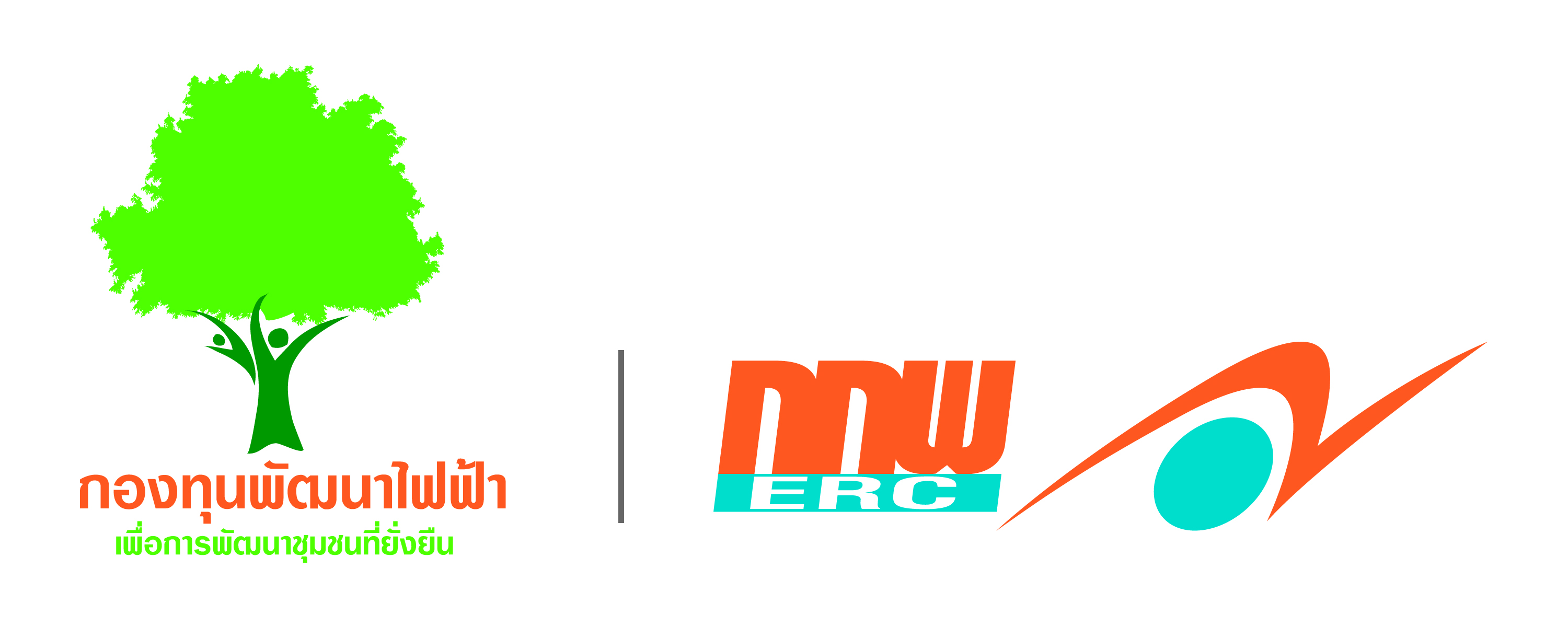 กฟ. ๙๗(๓) - ย.๒แบบสรุปผลการศึกษา ประเมิน หรือวิจัยผลกระทบจากการดำเนินงานของโรงไฟฟ้ากองทุนพัฒนาไฟฟ้า	 ส่วนที่ ๑ รายชื่อเอกสาร ผลการศึกษา ประเมิน หรือวิจัยผลกระทบจากการดำเนินงานของโรงไฟฟ้าที่เกี่ยวข้อง  (ให้ระบุรายชื่อเอกสาร ผู้จัดทำรายงาน และปี พ.ศ. ที่ดำเนินการจัดทำ)ส่วนที่ ๒ ผลการศึกษา ประเมิน หรือวิจัยผลกระทบจากการดำเนินงานของโรงไฟฟ้า (ให้ระบุสภาพปัญหา/ผลกระทบที่เกิดขึ้น รวมทั้ง พื้นที่และจำนวนประชาชนที่ได้รับผลกระทบ)๒.๑ ด้านสุขภาพ ๒.๒ ด้านสิ่งแวดล้อมและระบบนิเวศน์๒.๓ ด้านเศรษฐกิจท้องถิ่น๒.๔ ด้านสังคม๒.๕ ด้านอื่นๆ 				ลงชื่อ 					กรรมการและเลขานุการ คพรฟ.   (					)				ตำแหน่ง 				